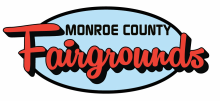 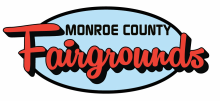 Basic Rules and Guidelines for Building and Grounds Rentals1. 	No smoking is allowed in any building on the grounds per State Law.2.  	Total amount is due at signing. Tenant shall be responsible to pay for any and all damages or 	cleanup in excess of the amount of the deposit. The deposit is refundable within thirty (30) days if the 	grounds and/or the building(s) used are clean and there is no damage to the facilities.3.	Tenant agrees to leave the premises in as good of a condition as they were at the time of their 	occupancy and authorizes the Fair Association to deduct from said security deposit such amounts as 	necessary to reimburse the Fair Association for any violation of this provision.4.  	Tenant will be advised of the designated parking area for the event. Parking for the event will only be 	allowed in the designated area. Tenant also agrees to provide persons to oversee parking during the 	event. If Tenant is unable to provide persons to control parking, then the Tenant will be required to pay 	the Fair Association to provide persons to control traffic. If 	parking is not controlled, or parking outside 	the designated area occurs, the Fair Association reserves the right to retain the deposit.5.	Service of wine or beer is permitted, BUT limited to servers who are properly licensed by the Indiana 	Alcoholic Beverage Commission AND must be approved in advance by the Fair Association. Tenant 	shall comply with all applicable local and state ordinances, statutes, laws and regulations. The Fair 	Association forbids the service of alcoholic beverages to minors. Tenant shall supply to the Fair 	Association a copy of the license(s) for properly licensed servers. The sobriety of all invited guests is 	the responsibility of Tenant.6.  Tenant shall secure and maintain liability insurance against injuries and hold harmless the Monroe 	County Fair Association from any harm or injuries that may occur to spectators, guests, or other 	participants while on the property owned by the Monroe County Fair Association during the rental 	period. Renter agrees to provide the Monroe County Fair Association with evidence of said liability 	insurance, which shall be in a minimum amount of ($1,000,000) one million dollars. Monroe County Fair 	Association, Inc. shall be named as an additional insured.7.	Tenant will comply with the county noise control ordinance 380-2. Tenant shall also indemnify the Fair 	Association from any violation of said ordinance and shall assume and pay any penalty assessed.8.	For the safety of all concerned, no alterations to any facilities on the fairgrounds is permitted. (Example: 	alterations to electrical outlets and the overload panels and wiring on the grounds.)9.	If camping facilities are required, only the dedicated camping areas are to be utilized and proper fees 	assessed at $15.00 per night per camper.10.	The laws of the State of Indiana shall govern this contract and the venue for any disputes herein shall 	be in Monroe County.11.	NOTE: Cancellation within 30 days of the event will result in loss of damage deposit.